 Generell informasjon oml oppstartstur  til Kilandsenteret for alle nye og gamle speidere i Grimstad FSK SJØ (Flokken) og FEVIK 1.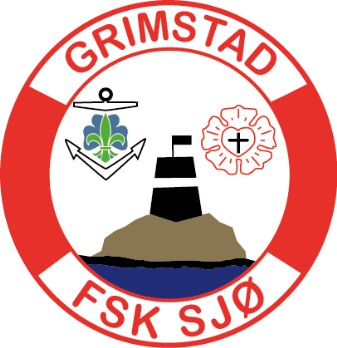 Dette blir en fantastisk flott mulighet til å få nye venner, prøve nye aktiviteter til lands og til vanns. En stor opplevelse for oss alle.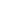 Vi gleder oss til at dere blir med oss på denne flotte turen til Kilandsentret.Ta med:BadetøySovepose / puteLakenHåndkleToalettsaker (medisiner )Ekstra skiftGode skoVarme klær Regntøy StøvlerSolkremMyggmiddelHodelyktLitt lørdagsgodtteriTa med pengene for betaling av turen i en konvolutt med navnet på speideren skrevet på.Denne gis til lederen din ved oppmøte.Godt humør !                                         E-18Frivoll / Roresanden /RV404 / KilandSe link til Kilandsenteret:http://www.grimstadrk.org/index.php?option=com_content&task=view&id=75&Itemid=79